    桃園市進出口商業同業公會 函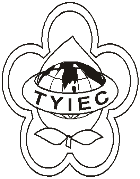          Taoyuan Importers & Exporters Chamber of Commerce桃園市桃園區中正路1249號5樓之4           TEL:886-3-316-4346   886-3-325-3781   FAX:886-3-355-9651                ie325@ms19.hinet.net     www.taoyuanproduct.org受 文 者：各相關會員發文日期：中華民國111年6月21日發文字號：桃貿安字第111077號附    件： 主    旨：認可財團法人精密機械研究發展中心為辦理說          明二所列機械設備器具型式檢定業務之型式          檢定機構，期間自中華民國111年7月23日          至114年7月22日止，敬請查照。   說    明:一、依據勞動部111年6月14日勞職授字第             1110203167號函辦理。         二、該中心經勞動部審查結果符合「機械設備器            具型式檢定作業要點」之規定，認可為機械            設備器具之型式檢定機構，執行「動力衝剪            機械」、「手推刨床」、「木材加工用圓盤鉅」、           「研磨機」及「研磨機」之機械設備器具型式            檢定業務。         三、檢送勞動部111年6月14日勞職授字第             11102031671號公告如附，該中心於認可有             效期間，應遵守「機械設備器具型式檢定作             業要點」及相關法令規定，辦理型式檢定業             務，並維持國際標準ISO/IEC 17025產品             實驗室認證及ISO/IEC 17065產品驗證機             構認證之有效性。如經查核有不符合認可             條件、違規情形或國際標準ISO/IEC 17025             產品實驗室認證、ISO/IEC 17065產品驗證             機構認證失效者，將依該要點及相關法規             規定命令暫停辦理型式檢定業務、撤銷或             廢止全部或一部之認可。         理事長  莊 堯 安